                   บันทึกข้อความ	บันทึกข้อความ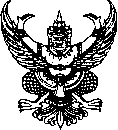 ส่วนราชการ  คณะ/สำนัก/สถาบัน                              โทร.  ๐ ๐๐๐๐ ๐๐๐๐ที่  อว ๐๖๐๑.                                       วันที่              เรื่อง  ขอส่งรายงานการวิจัยฉบับสมบูรณ์เรียน   ผู้อำนวยการสถาบันวิจัยและพัฒนา ตามที่ข้าพเจ้าได้รับอนุมัติทุนอุดหนุนโครงการวิจัยเรื่อง “			          											                         ” ปีงบประมาณ			ทุนประเภท (มหาวิทยาลัย/คณะ/สำนัก) 			        	    	          บัดนี้ข้าพเจ้าได้ดำเนินโครงการวิจัยเสร็จเรียบร้อยแล้ว จึงขอส่งรายงานการวิจัยฉบับสมบูรณ์ จำนวน ๒ เล่ม พร้อมแผ่น CD จำนวน ๑ แผ่น มาพร้อมหนังสือฉบับนี้จึงเรียนมาเพื่อโปรดพิจารณาดำเนินการต่อไป					              ลงชื่อ ……………………….………………..							(...............................................)    ตำแหน่ง……………………………….……….